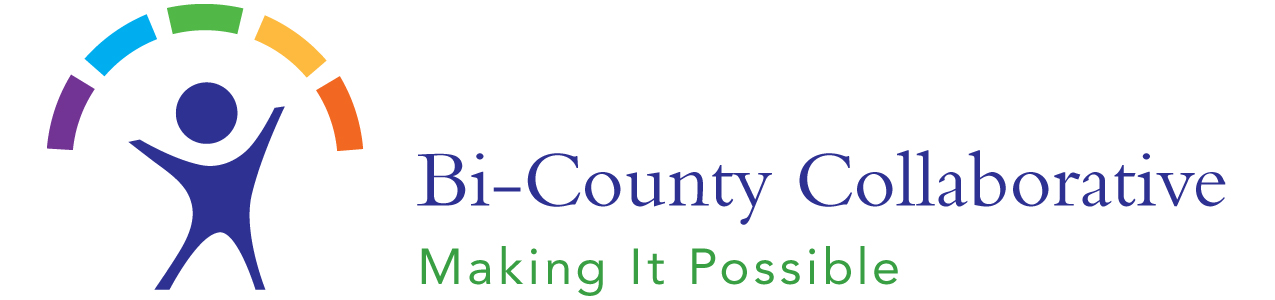 Please be advised that the next Operating Committee meeting will be held on Thursday, September 29, 2016 at the Bi-County collaborative Office , 397 East Central Street, Franklin, MA .The meeting will begin at 8:00 A.M. AGENDAROUTINE MATTERSOrganizational UpdateWelcome New OPC Members 2015-2016 Year in Review School Opening Report ESY INFORMATIONAL MATTERS 	Professional Development SCRO Behavioral Health Symposium Dec. 15 & 16 Bi-County Offerings – Nov. 8th Lisa Dieker – Blackstone Other PD Offerings New Public Records Law Other Suggested Topics & Speakers Next Meeting :  Oct. 27th 